臺北市108學年度十二年國民基本教育課程綱要特殊類型教育課程 第二場家長知能研習實施計畫108年6月28日北市教特字第1083059797號函頒依據一、十二年國民基本教育課程綱要總綱。二、十二年國民基本教育特殊類型教育（特殊教育、藝術才能班）課程實施規範。目的：為提升特殊教育學生家長對於十二年國民教育課程綱要特殊類型教育理念與內涵之瞭解，提升家長特殊教育知能，以利推動十二年國民教育基本特殊類型教育課程綱要，增進學生適性學習及學校特教團隊運作之效能。主辦單位：臺北市政府教育局承辦單位：臺北市立啟明學校視障教育資源中心辦理日期及時間一、國小教育階段：108年8月3日（星期六）上午9時至12時。二、國中及高級中等教育階段：108年8月10日（星期六）上午9時至12時。辦理地點：臺北市立啟明學校3樓會議室（臺北市士林區忠誠路二段207巷1號）。參加對象：臺北市特殊教育學生家長，1位學生至多2位家長參與。（應屆畢業生請由原就讀學校協助轉知）捌、研習課程內容玖、報名方式（以紙本或線上填寫，擇一方式報名即可） 一、紙本報名：請填寫報名表（如附件）後，於108年7月19日（星期五）前以傳真方式：02-28740821，逕送視障教育資源中心報名。二、線上報名：請填寫線上報名表 https://ppt.cc/fiUe8x ，或以手機掃瞄下方QR code進行報名。三、參加人數以100人為限，依報名時間依序錄取，名單將於108年7月26日（星期五）前公告於視障教育資源中心網頁http://trcvi.tmsb.tp.edu.tw/。拾、其他一、本研習不提供餐點、紙杯，參與人員請自備環保杯具。二、本研習不提供停車位，請利用大眾交通工具前往。三、研習課程期間如遇颱風等天災等不可抗力因素，依臺北市政府發布之停課公告為依據，不另行通知。改期時間將另行公告。四、倘有研習相關問題，請逕洽視障教育資源中心謝宗凱主任（電話：02-28740670分機1600）。拾壹、經費：由臺北市立啟明學校視障教育資源中心相關經費項下支應。拾貳、本計畫經教育局核定後實施，修正時亦同。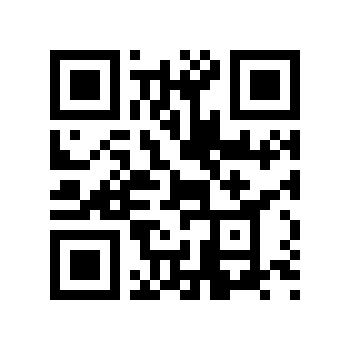 (線上報名表)臺北市108學年度十二年國民基本教育課程綱要特殊類型教育課程 家長知能研習報名表 *報名方式（擇一方式報名即可）： 一、紙本報名：請填寫報名表（如附件）後，於108年7月19日（星期五）前以傳真方式：02-28740821，逕送視障教育資源中心報名。二、線上報名：請填寫線上報名表 https://ppt.cc/fiUe8x ，或以手機掃瞄下方QR code進行報名。(線上報名表)時間內容主講人/辦理單位主講人/辦理單位08:40-09:00報到國小教育階段國、高中教育階段08:40-09:00報到視障教育資源中心視障教育資源中心09:00-10:10淺談十二年國民基本教育課程綱要西區特教資源中心顏瑞隆主任北區特教資源中心歐思賢主任10:10-10:20中場休息中場休息中場休息10:20-11:30十二年國民基本教育課程綱要與IEP之關係西區特教資源中心顏瑞隆主任北區特教資源中心歐思賢主任11:30-12:00綜合座談教育局代表西區特教資源中心顏瑞隆主任教育局代表北區特教資源中心歐思賢主任貴子弟就讀學校參加人數 □ 1人 □ 2人參加家長姓名報名場次   □ 國小教育階段   時間：8/3(六)上午9:00~12:00   地點：臺北市立啟明學校3樓會議室（臺北市士林區忠誠路二段207巷1號）   □ 國小教育階段   時間：8/3(六)上午9:00~12:00   地點：臺北市立啟明學校3樓會議室（臺北市士林區忠誠路二段207巷1號）   □ 國小教育階段   時間：8/3(六)上午9:00~12:00   地點：臺北市立啟明學校3樓會議室（臺北市士林區忠誠路二段207巷1號）報名場次   □ 國中及高級中等教育階段   時間：8/10(六)上午9:00~12:00   地點：臺北市立啟明學校3樓會議室（臺北市士林區忠誠路二段207巷1號）   □ 國中及高級中等教育階段   時間：8/10(六)上午9:00~12:00   地點：臺北市立啟明學校3樓會議室（臺北市士林區忠誠路二段207巷1號）   □ 國中及高級中等教育階段   時間：8/10(六)上午9:00~12:00   地點：臺北市立啟明學校3樓會議室（臺北市士林區忠誠路二段207巷1號）備註一、本研習不提供餐點、紙杯，參與人員請自備環保杯具。二、本研習不提供停車位，請利用大眾交通工具前往。三、研習課程期間如遇颱風等天災等不可抗力因素，依臺北市政府發布之停課公告為依據，不另行通知。改期時間將另行公告。四、臺北市立啟明學校交通方式： (一)公車可搭敦化幹線、203、279、606、645至「啟智學校站」 (二)搭乘捷運可至「芝山捷運站」下車，步行至忠誠路忠誠公園旁公車「德行站」搭乘公車敦化幹線、685、279、紅12至「啟智學校站」。一、本研習不提供餐點、紙杯，參與人員請自備環保杯具。二、本研習不提供停車位，請利用大眾交通工具前往。三、研習課程期間如遇颱風等天災等不可抗力因素，依臺北市政府發布之停課公告為依據，不另行通知。改期時間將另行公告。四、臺北市立啟明學校交通方式： (一)公車可搭敦化幹線、203、279、606、645至「啟智學校站」 (二)搭乘捷運可至「芝山捷運站」下車，步行至忠誠路忠誠公園旁公車「德行站」搭乘公車敦化幹線、685、279、紅12至「啟智學校站」。一、本研習不提供餐點、紙杯，參與人員請自備環保杯具。二、本研習不提供停車位，請利用大眾交通工具前往。三、研習課程期間如遇颱風等天災等不可抗力因素，依臺北市政府發布之停課公告為依據，不另行通知。改期時間將另行公告。四、臺北市立啟明學校交通方式： (一)公車可搭敦化幹線、203、279、606、645至「啟智學校站」 (二)搭乘捷運可至「芝山捷運站」下車，步行至忠誠路忠誠公園旁公車「德行站」搭乘公車敦化幹線、685、279、紅12至「啟智學校站」。